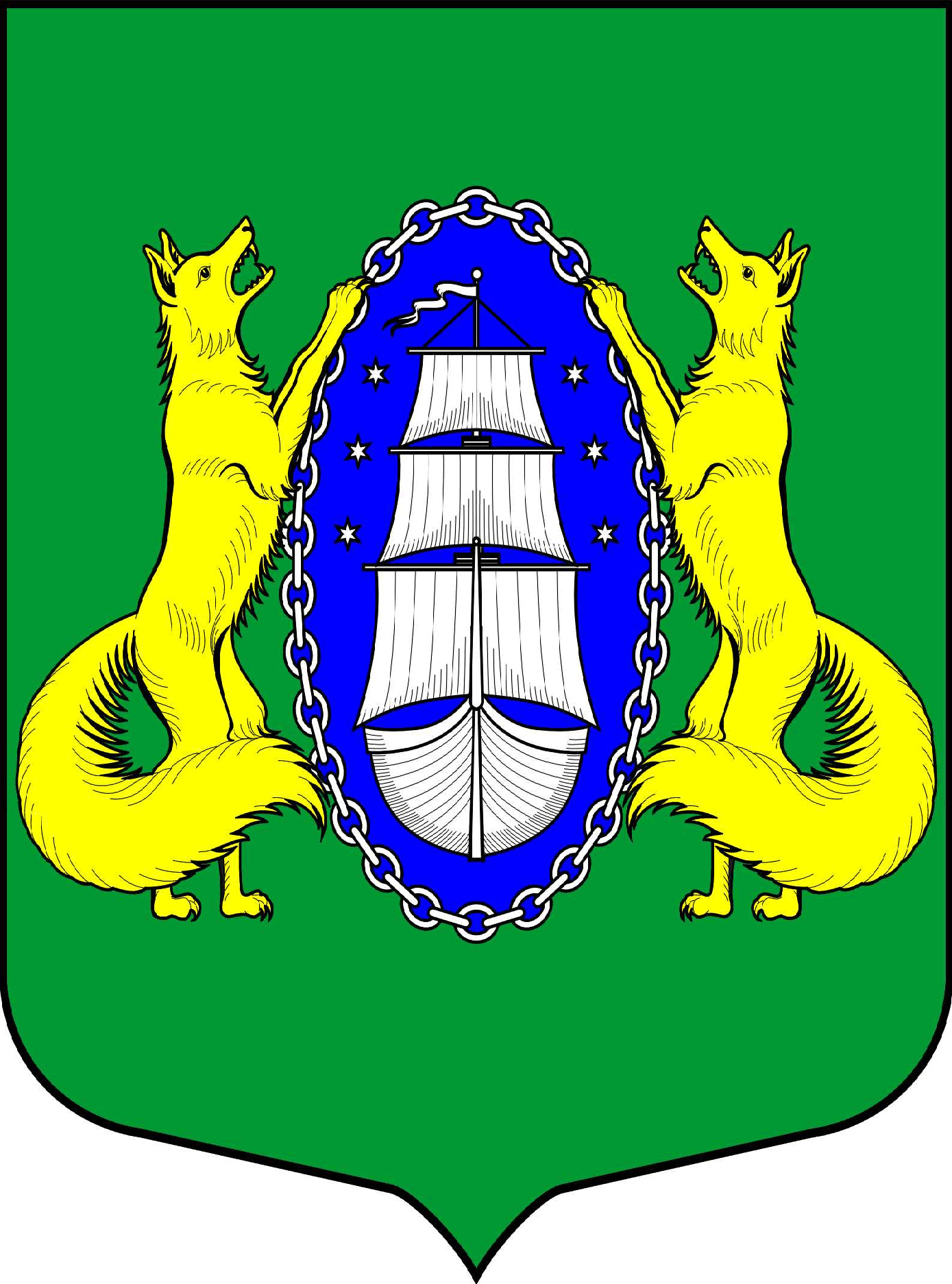                              МУНИЦИПАЛЬНОЕ ОБРАЗОВАНИЕ  ПОСЕЛОК ЛИСИЙ НОС                                          М ЕС Т Н А Я     А Д М И Н И С Т Р А Ц И Я                                                                           РАСПОРЯЖЕНИЕ                                                                  Санкт-Петербург«22» февраля  2016	г.								                               № 5О плане мероприятий по противодействию коррупцииВ соответствии с Законом Санкт-Петербурга от 14.11.2008 г. № 674-122 «О дополнительных мерах по противодействию коррупции в Санкт-Петербурге», Постановлением Правительства Санкт-Петербурга от 26.11.2015 г. № 1097 «О плане мероприятий по противодействию коррупции в Санкт-Петербурге на 2016-2017 годы»:             1. Утвердить план мероприятий по противодействию коррупции МА МО поселок Лисий Нос на 2016 – 2017 годы (далее – План) согласно приложению.    2.  Ответственным исполнителям организовать и провести мероприятия  в соответствии с  Планом в установленные сроки.   3. Контроль за исполнением распоряжения  оставляю за собой.   4. Распоряжение вступает в силу с момента издания. Глава местной администрации 				          	                                С.В. Федотов